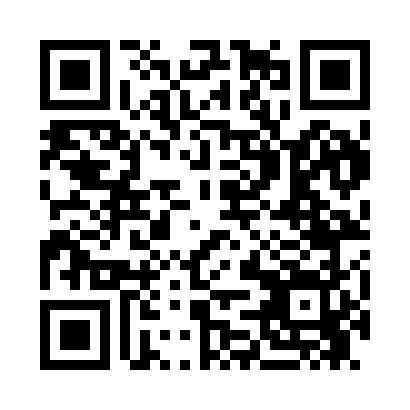 Prayer times for Viney Grove, Arkansas, USAMon 1 Jul 2024 - Wed 31 Jul 2024High Latitude Method: Angle Based RulePrayer Calculation Method: Islamic Society of North AmericaAsar Calculation Method: ShafiPrayer times provided by https://www.salahtimes.comDateDayFajrSunriseDhuhrAsrMaghribIsha1Mon4:376:051:215:118:3810:052Tue4:386:051:225:118:3810:053Wed4:386:061:225:118:3810:054Thu4:396:061:225:128:3810:055Fri4:406:071:225:128:3710:046Sat4:406:071:225:128:3710:047Sun4:416:081:225:128:3710:038Mon4:426:081:235:128:3710:039Tue4:436:091:235:128:3610:0310Wed4:436:091:235:128:3610:0211Thu4:446:101:235:128:3610:0112Fri4:456:111:235:128:3510:0113Sat4:466:111:235:128:3510:0014Sun4:476:121:235:138:349:5915Mon4:486:131:235:138:349:5916Tue4:496:131:235:138:339:5817Wed4:496:141:245:138:339:5718Thu4:506:151:245:138:329:5619Fri4:516:151:245:138:329:5620Sat4:526:161:245:138:319:5521Sun4:536:171:245:128:309:5422Mon4:546:181:245:128:309:5323Tue4:556:181:245:128:299:5224Wed4:566:191:245:128:289:5125Thu4:576:201:245:128:289:5026Fri4:586:211:245:128:279:4927Sat4:596:211:245:128:269:4828Sun5:016:221:245:128:259:4729Mon5:026:231:245:118:249:4530Tue5:036:241:245:118:239:4431Wed5:046:241:245:118:239:43